МБУ «Среднечелбасская поселенческая библиотека Среднечелбасского сельского поселения Павловского района»11 апреля 16.00 час. в Калининской поселенческой библиотеке Проведён вечер памяти. Посвященный международному дню освобождения узников фашистских концлагерей «Бухенвальдский набат».  Библиотекарь рассказала ребятам о ужасах войны, о концентрационных лагерях «Бухенвальд», «Освенцим», «Майданек» и другие, где погибли от непосильного труда, голода, холода, медицинских экспериментов, побоев и издевательств, сожжённых в крематориях за годы второй мировой войны 1939 – 1945 погибло 11 миллионов человек разных национальностей. Но и в этих нечеловеческих условиях люди оставались людьми пытались бороться. Вспомнили и жительниц нашего поселения Т.Я. Горгуль, З.В. Петунину, чудом вернувшихся из плена. После вечера памяти, ребята вышли на уборку памятников ВОВ.Мероприятие посетило 18 человек.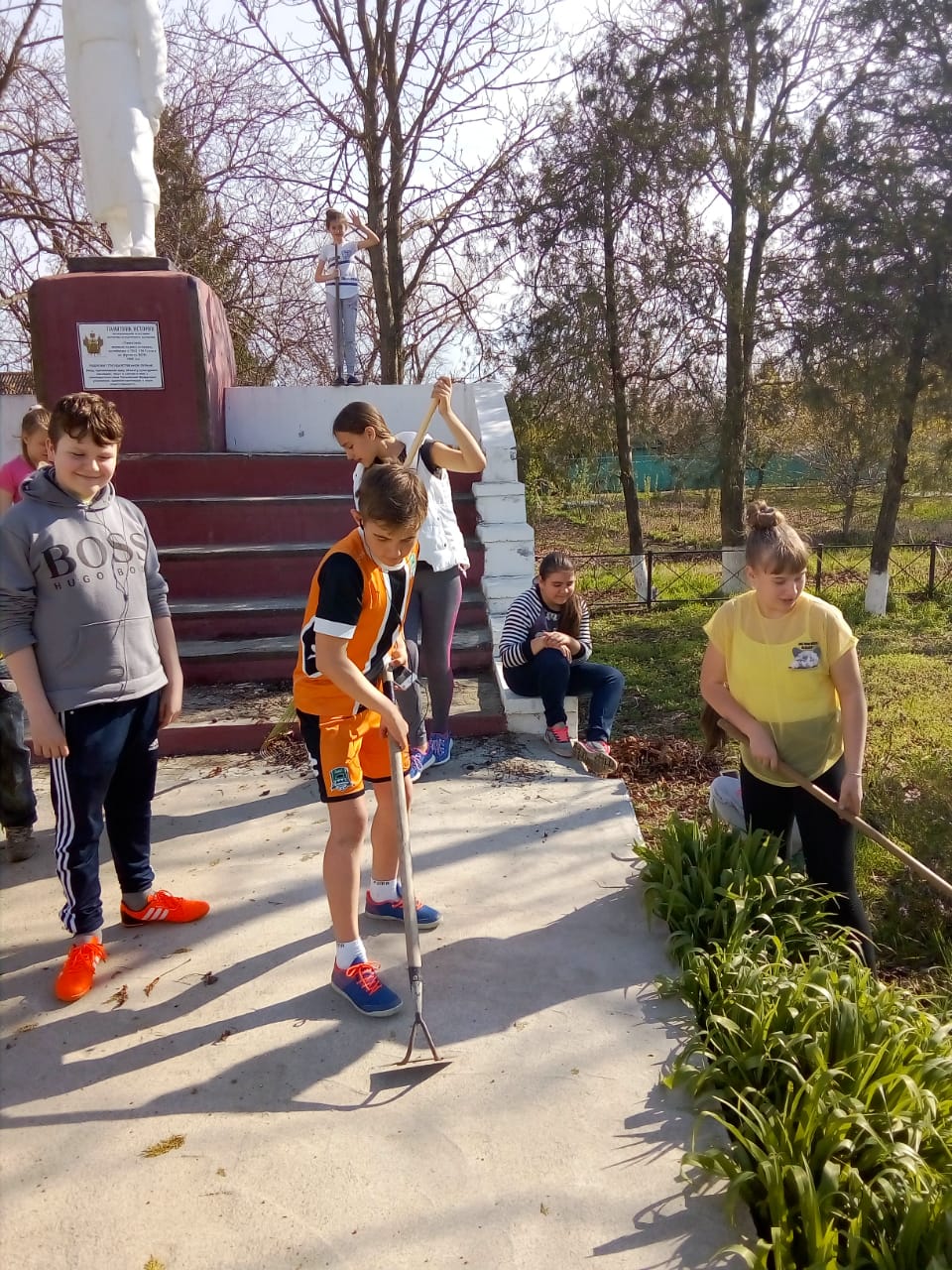 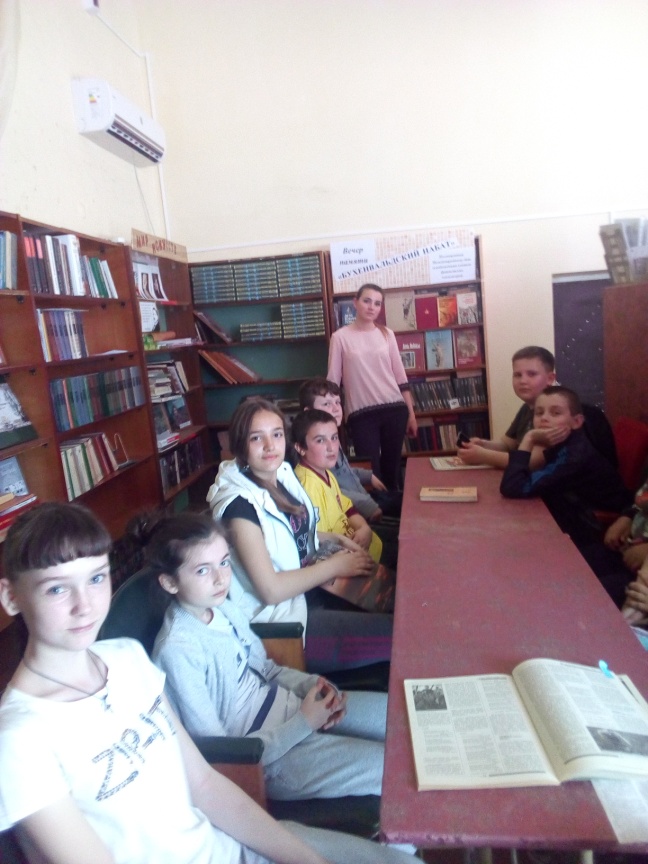 